UK Study Tour (Whole Society Meeting) Booking form                                               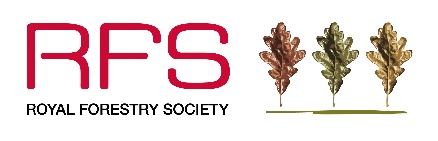 Notts/Lincs Division – Monday 13 to Thursday 16 May 2024Important please note:  The ticket price is fixed and includes lunches (Mon to Thurs) and coach seats (Mon to Wed). This is an inclusive tour; we want you to use the coach seat included in the ticket price (no discounts). Getting around the host site is based on the one coach we arrange. Car spaces are limited and must be booked and agreed with HQ in advance (you may be refused access if not). Coach boarding at the hotel will be at 8:30am SHARP! Thank you for your cooperation with this.Individual/Joint Members (Guest places are limited to one per membership subscription)Corporate Members (Places are limited to five as named on your membership record)
We need the names and addresses for all those coming, please identify main booker/contact for confirmation.TicketsNextPlease download and complete this form: email to Events@rfs.org.uk.Payment: When we have your booking form and have allocated your places, we will send an invoice to be paid within 7 days to secure your booking. You can then pay by bank transfer or by calling the office to pay by card quoting your invoice number. Please note - no refunds after 31st March 2024.Book your accommodation: A special rate has been negotiated for RFS members at the base hotel – The Belton Woods Hotel Spa & Golf Resort, Belton, Grantham, Lincolnshire. NG32 2LN. https://www.beltonwoods.co.uk/ Tel: 01476 514379 (B&B Single occupancy £120.00, double/twin: £132.00). See separate information document for more details. If you are not staying here, coach boarding at the hotel will be at 8:30am SHARP!Tickets are limited and available on a first come basis. Please book early to avoid disappointment. 
BOOKING DEADLINE: THURSDAY 29th FEBRUARY 2024 – Bookings will not be taken after this date.Thank you.Email: Events@rfs.org.uk     Telephone: 01295 678588Annual DinnerWednesday 15 May – 7.30pm for 8.00pm - Belton Woods Hotel, Spa & Golf Resort, Belton, Grantham NG32 2LNAfter Dinner Speaker – to be confirmed. 
Dress code – smart casual. Name(for badge)Membership NumberDivision(for badge)Address(where we’ll send badge/booklet)Telephone NumberEmailAny dietary restrictions or food allergiesName(for badge) **Please identify bookerMembership NumberDivision(for badge)Address(where we’ll send badge/booklet)Telephone NumberEmailAny dietary restrictions or food allergiesDayNumber of membersMember priceGuest(Tick)Guest priceNumber of coach seats (We want you to use the coach seat included in the ticket price, please do not drive unless absolutely necessary. If you have to drive, please say here).£ TotalMonday 13thGrimsthorpe Estate£52.50£75.00£Tuesday 14thBoston Community Woods£52.50£75.00£Wednesday 15thWelbeck Estate£52.50£75.00£Wednesday 15thAnnual DinnerIndicate your dinner choices on the form.£45.00£55.00N/A£Thursday 16th Londonthorpe & Bellmount Woods£42.50£65.00N/A(no coach service)£TOTAL TO PAYTOTAL TO PAYTOTAL TO PAYTOTAL TO PAYTOTAL TO PAYTOTAL TO PAY£Menu (V = Vegetarian, VEGAN = Vegan, DF = Dairy Free, GF = Gluten Free)Please fill in your name and tick the meal choiceName:----------------------------Name:----------------------------StarterTick ChoiceTick ChoicePlum tomato and basil soup (V) (GF) (DF/VEGAN option available)Pesto oil and crème fraicheChicken liver parfait
Red chard and watercress salad, red onion jam, toasted sourdough shardsRoasted red onion and blue cheese Tart (V)
Sweet balsamic syrup, peppered watercress and rocketMain CourseTick ChoiceTick ChoiceBreast of chicken wrapped in smoked streaky bacon
Spring Onion mash, butter fried leek and curly kale, tarragon and carraway seed sauce. 12Hr Braised shin of beef (DF) (GF)
Red wine and baby onion jus, horseradish mashed potatoes, baked root vegetables.Moroccan spiced vegetable and rice paper parcel (V) (VEGAN) (DF)
Braised brown rice, peas & broad beansDessertTick ChoiceTick ChoiceRed berry Eton mess (V)
Whipped vanilla creamSticky toffee pudding (V) (GF)
Toffee sauce and vanilla ice creamTropical fruit salad (V) (VEGAN) (GF) (DF)
Passion fruit and coconut syrup